اللجنة المعنية بمعايير الويبوالدورة الخامسةجنيف، من 29 مايو إلى 2 يونيو 2017قرار الدورة الثامنة والأربعين للجمعية العامة للويبو فيما يخص اللجنة المعنية بمعايير الويبو، بما في ذلك مسائل تتعلق بأجندة التنميةوثيقة من إعداد الأمانةخلال الدورة الرابعة المجتمعة مجددا من 21 إلى 24 مارس 2016، ناقشت اللجنة المعنية بمعايير الويبو (لجنة المعايير) البند 4 من جدول الأعمال: "قرار الدورة السابعة والأربعين للجمعية العامة للويبو فيما يخص اللجنة المعنية بمعايير الويبو، بما في ذلك مسائل تتعلق بأجندة التنمية". وأعربت الوفود عن آراء مختلفة حول مسألة هل ينبغي للجنة المعنية بمعايير الويبو أن تقدّم تقارير عن تنفيذها لتوصيات أجندة التنمية. ولتيسير مناقشة ذلك البند من جدول الأعمال، اقترح الرئيس إجراء نقاش غير رسمي خلال تلك الدورة. واستلمت اللجنة تقريرا عن حصيلة النقاش غير الرسمي ولاحظت أن عدة وفود أشارت إلى أن الاستبيان الجديد حول استخدام معايير الويبو التي تمت الموافقة عليها خلال الدورة يمكن أن تكون أساسا جيّدا لجمع المعلومات الوقائعية عن تنفيذ مكاتب الملكية الصناعية لمعايير الويبو. ووافقت لجنة المعايير على مواصلة مناقشتها بشأن المسائل العالقة بشأن البند 4 من جدول الأعمال في دورتها الخامسة. (انظر الفقرات 13 إلى 23 من الوثيقة CWS/4BIS/16).وأجرت الأمانة ذلك الاستبيان من خلال مجموعة من الأسئلة مصحوبة بخطاب يشدّد على أهمية إبراز أية مشاكل في تنفيذ معايير الويبو وأسباب تلك المشاكل. وتقدَّم حصيلة الاستبيان إلى الدورة الخامسة للجنة المعايير (انظر الوثيقة CWS/5/2).وناقشت الجمعية العامة للويبو، في دورتها الثامنة والأربعين المنعقدة من 3 إلى 11 أكتوبر 2016، تقرير الدورة الرابعة المجتمعة مجددا للجنة المعايير. ورحّبت العديد من الوفود باستئناف أعمال لجنة المعايير وشدّدت على أهمية تطوير معايير الويبو تنفيذها. وأبرزت بعض الوفود العلاقة بين لجنة المعايير وتوصيات أجندة التنمية. وتطلّع أحد الوفود إلى حصيلة الاستبيان من أجل فهم وقع المعايير الجاري تطويرها في مكاتب الملكية الفكرية الوطنية للبلدان النامية. وفي الختام، قرّرت الجمعية العامة للويبو ما يلي (انظر الفقرتين 196 و204 من الوثيقة WO/GA/48/17):"إن الجمعية العامة للويبو قد أحاطت علما "بالتقرير عن اللجنة المعنية بمعايير الويبو" (الوثيقة WO/GA/48/10)."إن لجنة المعايير مدعوة إلى الإحاطة علما بقرار الدورة الثامنة والأربعين للجمعية العامة للويبو فيما يخص  لجنة المعايير.[نهاية الوثيقة]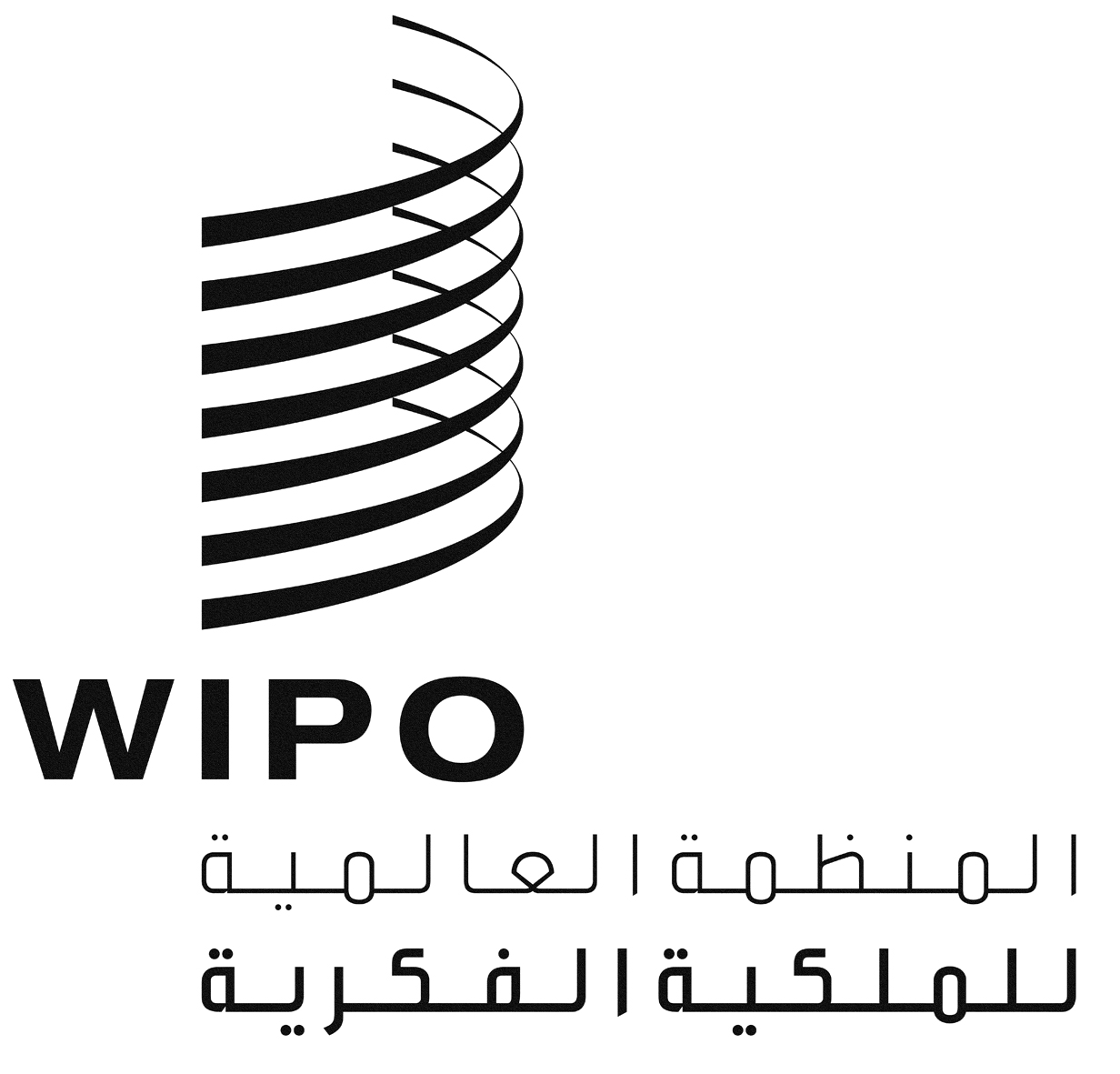 ACWS/5/3CWS/5/3CWS/5/3الأصل: بالإنكليزيةالأصل: بالإنكليزيةالأصل: بالإنكليزيةالتاريخ: 7 أبريل 2017التاريخ: 7 أبريل 2017التاريخ: 7 أبريل 2017